Приём пищи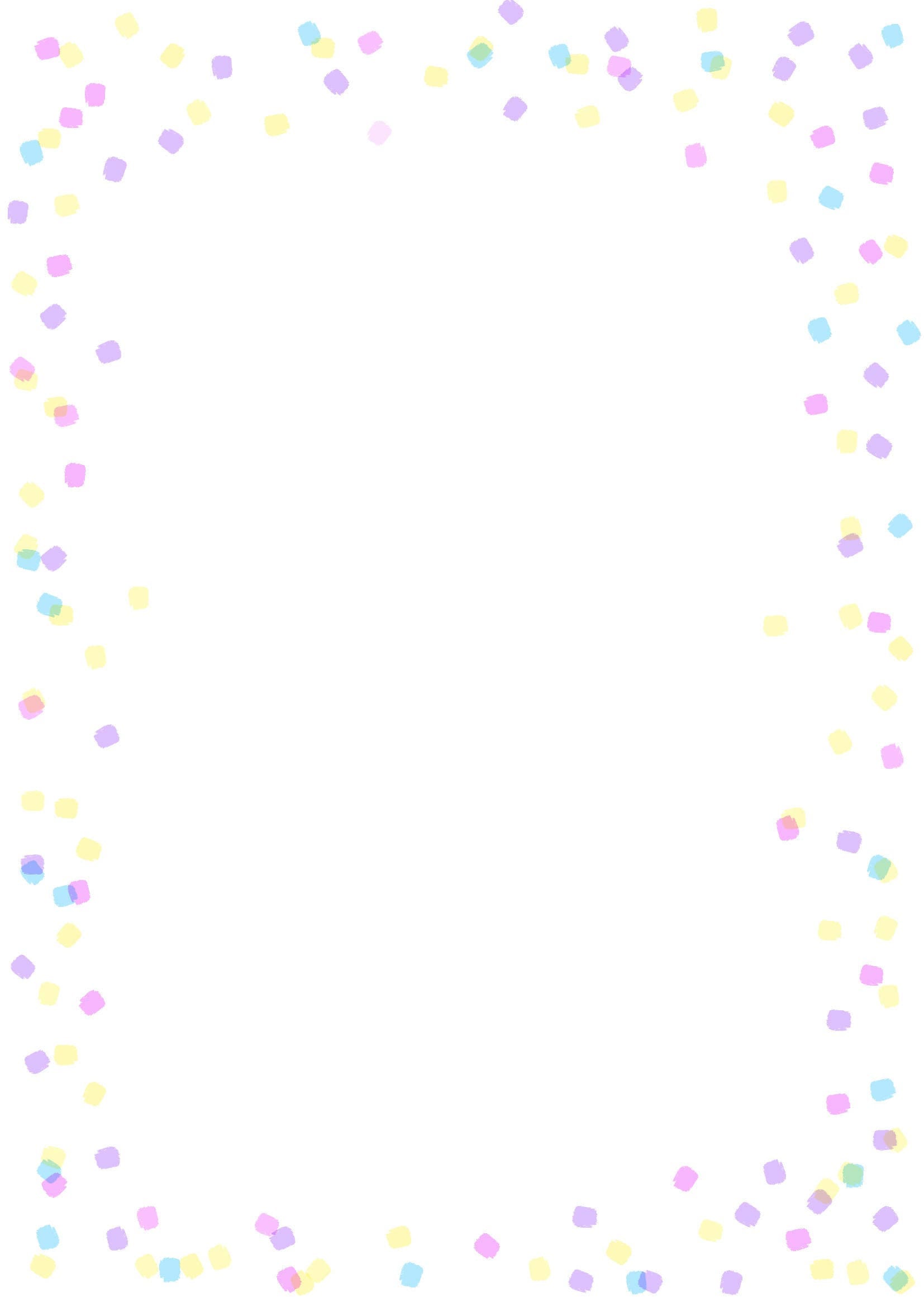 Наименование блюдаВыход блюдаВыход блюдаяслисад2 неделя День четвёртый2 неделя День четвёртыйяслисадЗавтрак 1Масло сливочное810Завтрак 1Хлеб пшеничный2530Завтрак 1Каша ячневая молочная с маслом сливочным150180Завтрак 1Кофейный напиток150180Завтрак 2Сок150180ОбедСуп овощной на курином бульоне150200ОбедКурица тушеная с овощами170200ОбедКомпот из ягод с/м150180ОбедХлеб ржаной3545Уплотнённый полдникКотлета рыбная7070Уплотнённый полдникРис отварной100100Уплотнённый полдникЧай с лимоном150/4180/7Уплотнённый полдникХлеб пшеничный2530